Senarai Semak Tuntutan Elaun Perjalanan Luar Negara Pegawai Parallel Pathway yang mengikuti Latihan Luar Negara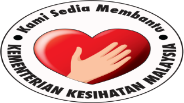 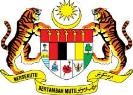 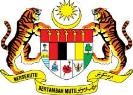 ARAHANPASTIKAN DOKUMENADALAH LENGKAP DAN DISUSUN MENGIKUT PERIHALPASTIKAN SEMUA DOKUMEN SOKONGAN DISAHKAN PADA SETIAP MUKA SURATSEGALA PEMBAYARAN DALAM KADAR LUAR NEGARA HENDAKLAH DISERTAKAN PENYATA KAD KREDIT. JIKA TIDAK DISEDIAKAN, SEGALA PEMBAYARAN AKAN MENGGUNAKAN KADAR PERTUKARAN MATAWANG ASING YANG DIKELUARKAN OLEH JABATAN AKAUNTAN NEGARA http://www.anm.gov.my/index.php/pertukaran-mata-wang-asingSIMPAN 1 SALINAN BORANG UNTUK RUJUKAN. KEHILANGAN RESIT ASAL YANG TIDAK DITAMPAL ADALAH DIBAWAH TANGGUNGJAWAB SENDIRI.KELAYAKAN TUNTUTAN ADALAH BERDASARKAN PEKELILING YANG TERSEBUT DI BAWAH. BAHAGIAN INI HANYA AKAN MEMBUAT BAYARAN BERDASARKAN PEKELILING WP 1.4MOHON ASINGKAN BORANG TUNTUTAN SEKIRANYA TERDAPAT BAYARAN BERLAINAN TAHUN UNTUK PERMOHONAN AP58(a)SEGALA PEMBAYARAN HENDAKLAH MENUNGGU SMS DAN EMAIL DARI JABATAN AKAUNTAN NEGARA MALAYSIA (JANM) DAN BOLEH DISEMAK MELALUI http://emaklumweb.anm.gov.myTUNTUTAN TAK LAYAK DIBAYARPerjalanan dari Rumah ke KLIA dan dari Lapangan Terbang ke tempat pengajian/ rumah dan sebaliknya ( bagi pegawai yang akan menjalani dan tamat Latihan di Luar Negara )Hotel / Lojing ( bagi pegawai yang akan dan tamat menjalani Latihan di Luar Negara ) 3-   Bayaran PosExtra Bag / Excess BagBagi pembelian tiket Kapal Terbang sendiri, bayaran berikut tidak akan dibayar :– Caj Makanan– Caj Extra Bag / Excess Bag– Transit yang melibatkan keluar dari Lapangan Terbang– Caj pertukaran tarikh penerbangan– Caj pilih tempat duduk– Caj-caj lain-lain 6-   Sijil Kelakuan Baik7-   Sijil IELTS / Peperiksaan 8-   Notarization / Notary Bayaran TranslationEPIC / ECFMG ( Pengesahan Ijazah/ Sarjana ) 11-  Bayaran Lesen Memandu Luar Negara12-   Insurans seumur Hidup ( Insurans Nyawa) 13-   Sewa Kereta14-   Lain-lain Nota :Adalah tidak disyorkan Pegawai membeli penerbangan Pergi dan Balik kerana proses pembayaran hanya boleh dibayar ketika Pegawai balik ke MalaysiaInsurans yang dibayar adalah Insurans yang melindungi Pegawai ketika berada di Luar Negara dan tempoh pembayaran adalah hanya ketika Cuti Belajar Bergaji Penuh (CBBP) dengan Hadiah Latihan Persekutuan (HLP)LAMPIRAN BBORANG TUNTUTAN ELAUN PERJALANAN LUAR NEGERI WP1.4 BAGI BULAN.................................Sila tambah ruangan jika tidak mencukupi.*Ruangan ini diisi oleh pegawai yang layak membuat tuntutan perjalanan di bawah PP WP1.6.Sila tambah ruangan jika tidak mencukupi.Catatan:Sila ulangi pengisian maklumat seperti di atas jika melibatkan perjalanan kedua dan seterusnya dalam sesuatu bulan.Sila tambah ruangan jika tidak mencukupi.Sila tambah ruangan jika tidak mencukupi.Pegawai perlu menyatakan dengan jelas butiran tuntutan di kenyataan tuntutan seperti berikut: Perjalanan pergi dan pulang:Lokasi tempat bertolak.Lokasi tempat dituju.Tujuan perjalanan.Lain-lain tuntutan (sekiranya ada):Caj/bayaran parkir;Caj/bayaran tol sekiranya ada;Elaun makan/harian sekiranya ada;Tuntutan hotel/lojing sekiranya ada; dan/atauLain-lain tuntutan sekiranya ada.Sila tambah ruangan jika tidak mencukupi.Sila tambah ruangan jika tidak mencukupi.Sila tambah ruangan jika tidak mencukupi.Catatan:-	Tuntutan perjalanan boleh dilaksanakan melalui Sistem Pengurusan Maklumat Sumber Manusia (HRMIS) tertakluk kepada arahan yang ditetapkan dari semasa ke semasa.BILPERIHALSEMAKKANPEMOHONSEMAKKANPEMOHONSEMAKKANPEMOHONSEMAKKAN UNITLDP1SEMAKKAN UNITLDP1SEMAKKAN UNITLDP11Borang 'Lampiran B' diisi dengan lengkap dan ditandatanganiPemohon dan Ketua Jabatan2Surat Tawaran Hadiah Latihan Persekutuan (HLP) dan Surat TawaranUniversiti3Resit Asal *Resit dan penyata kad kredit atas nama Pegawai(dilekatkan diatas kertas putih)4Salinan e-Tiket Kapal Terbang Dan Boarding Pass Yang Asal.(dilekatkan diatas kertas putih)5Salinan Buku @Kenyataan Akaun, No.Gaji Dan No.Telefon UntukDihubungi.6Lain-lain Dokumen yang berkaitanTandatangan……………………………………………………Disemak & Diakui BenarNamaTarikh…………………………………………………………………………………………………………UNTUK KEGUNAAN UNIT KEWANGANUNTUK KEGUNAAN UNIT KEWANGANDokumen Lengkap untuk proses bayaran Dokumen dikembalikan kerana :1.	…………………………………………………………………………..2.	…………………………………………………………………………..3.	…………………………………………………………………………..Tarikh Dokumen DikembalikanDokumen Lengkap untuk proses bayaran Dokumen dikembalikan kerana :1.	…………………………………………………………………………..2.	…………………………………………………………………………..3.	…………………………………………………………………………..……………………….......	……………………………….Tandatangan Penyemak & Cop	Tandatangan Pengesah &Cop……………………….......	……………………………….Tandatangan Penyemak & Cop	Tandatangan Pengesah &CopMAKLUMAT PEGAWAIMAKLUMAT PEGAWAIMAKLUMAT PEGAWAIMAKLUMAT PEGAWAIMAKLUMAT PEGAWAIMAKLUMAT PEGAWAINama (Huruf Besar) :Nama (Huruf Besar) :Nama (Huruf Besar) :Nama (Huruf Besar) :Nama (Huruf Besar) :Nama (Huruf Besar) :No. Kad Pengenalan :No. Kad Pengenalan :No. Kad Pengenalan :No. Kad Pengenalan :No. Kad Pengenalan :No. Kad Pengenalan :Jawatan:Gred:No. Akaun Bank:Nama Bank:No. Telefon (Pejabat/Bimbit) :No. Telefon (Pejabat/Bimbit) :No. Telefon (Pejabat/Bimbit) :No. Telefon (Pejabat/Bimbit) :No. Telefon (Pejabat/Bimbit) :No. Telefon (Pejabat/Bimbit) :Pendapatan (RM)Pendapatan (RM)Pendapatan (RM)Gaji (RM):Pendapatan (RM)Pendapatan (RM)Pendapatan (RM)Elaun-elaun (RM):Pendapatan (RM)Pendapatan (RM)Pendapatan (RM)Jumlah (RM):KenderaanKenderaanKenderaanKeretaKeretaMotosikalKenderaanKenderaanKenderaanJenis/ Model:Jenis/ Model:Jenis/ Model:KenderaanKenderaanKenderaanNo. Pendaftaran:No. Pendaftaran:No. Pendaftaran:Alamat PejabatAlamat PejabatAlamat PejabatAlamat Rumah PegawaiAlamat Rumah PegawaiAlamat Rumah Pegawai*Alamat Rumah Juruiring/ Rapat/ PeribadiPemandu/ PengawalPemandu/ Pengawal*Alamat Rumah Majikan (Anggota Pentadbiran/Pegawai Pengurusan Tertinggi Gred JUSA B dan ke atas)*Alamat Rumah Majikan (Anggota Pentadbiran/Pegawai Pengurusan Tertinggi Gred JUSA B dan ke atas)*Alamat Rumah Majikan (Anggota Pentadbiran/Pegawai Pengurusan Tertinggi Gred JUSA B dan ke atas)BAHAGIAN ABAHAGIAN ABAHAGIAN ABAHAGIAN ABAHAGIAN AKENYATAAN TUNTUTAN (PERJALANAN KE LUAR NEGERI)KENYATAAN TUNTUTAN (PERJALANAN KE LUAR NEGERI)KENYATAAN TUNTUTAN (PERJALANAN KE LUAR NEGERI)KENYATAAN TUNTUTAN (PERJALANAN KE LUAR NEGERI)KENYATAAN TUNTUTAN (PERJALANAN KE LUAR NEGERI)Perjalanan PergiDari MalaysiaTarikh Bertolak:Perjalanan BalikDari:Tarikh Bertolak:Tarikh Bertolak:Perjalanan PergiDari MalaysiaWaktu Bertolak:Perjalanan BalikDari:Waktu Bertolak:Waktu Bertolak:Negara/Transit:Tarikh Tiba Di Negara/Tempat Dituju: Waktu Tiba Di Negara/Tempat Dituju:Negara/Transit:Tarikh Tiba Di Negara/Tempat Dituju: Waktu Tiba Di Negara/Tempat Dituju:Negara/Transit:Tarikh Tiba Di Negara /Tempat Dituju: Waktu Tiba Di Negara /Tempat Dituju:Negara/Transit:Tarikh Tiba Di Negara /Tempat Dituju: Waktu Tiba Di Negara /Tempat Dituju:Negara/Transit:Tarikh Tiba Di Negara /Tempat Dituju: Waktu Tiba Di Negara /Tempat Dituju:Negara/Tempat Dituju:Tarikh Tiba Di Negara/Tempat Dituju: Waktu Tiba Di Negara /Tempat Dituju:Negara/Tempat Dituju:Tarikh Tiba Di Negara/Tempat Dituju: Waktu Tiba Di Negara /Tempat Dituju:Negara/Tempat Dituju:Tarikh Tiba Di Negara /Tempat Dituju: Waktu Tiba Di Negara /Tempat Dituju:Negara/Tempat Dituju:Tarikh Tiba Di Negara /Tempat Dituju: Waktu Tiba Di Negara /Tempat Dituju:Negara/Tempat Dituju:Tarikh Tiba Di Negara /Tempat Dituju: Waktu Tiba Di Negara /Tempat Dituju:TUNTUTAN ELAUN MAKAN/ELAUN HARIANTUNTUTAN ELAUN MAKAN/ELAUN HARIANTUNTUTAN ELAUN MAKAN/ELAUN HARIANTUNTUTAN ELAUN MAKAN/ELAUN HARIANTUNTUTAN ELAUN MAKAN/ELAUN HARIANElaun Makan x …………...... sebanyak RM	/hariElaun Makan x …………...... sebanyak RM	/hariElaun Makan x …………...... sebanyak RM	/hariElaun Makan x …………...... sebanyak RM	/hariRMElaun Harian x …………....... sebanyak RM	/hariElaun Harian x …………....... sebanyak RM	/hariElaun Harian x …………....... sebanyak RM	/hariElaun Harian x …………....... sebanyak RM	/hariRMJumlahJumlahJumlahJumlahRMTUNTUTAN BAYARAN SEWA HOTEL (BSH)/ ELAUN LOJINGTUNTUTAN BAYARAN SEWA HOTEL (BSH)/ ELAUN LOJINGTUNTUTAN BAYARAN SEWA HOTEL (BSH)/ ELAUN LOJINGTUNTUTAN BAYARAN SEWA HOTEL (BSH)/ ELAUN LOJINGTUNTUTAN BAYARAN SEWA HOTEL (BSH)/ ELAUN LOJINGBSH x ………..................... sebanyak RM	/hari(Termasuk Bayaran Perkhidmatan & Cukai Perkhidmatan)[Resit	]BSH x ………..................... sebanyak RM	/hari(Termasuk Bayaran Perkhidmatan & Cukai Perkhidmatan)[Resit	]BSH x ………..................... sebanyak RM	/hari(Termasuk Bayaran Perkhidmatan & Cukai Perkhidmatan)[Resit	]BSH x ………..................... sebanyak RM	/hari(Termasuk Bayaran Perkhidmatan & Cukai Perkhidmatan)[Resit	]RMBSH x………..................... sebanyak RM	/ hari(Termasuk Bayaran Perkhidmatan & Cukai Perkhidmatan)[Resit	]BSH x………..................... sebanyak RM	/ hari(Termasuk Bayaran Perkhidmatan & Cukai Perkhidmatan)[Resit	]BSH x………..................... sebanyak RM	/ hari(Termasuk Bayaran Perkhidmatan & Cukai Perkhidmatan)[Resit	]BSH x………..................... sebanyak RM	/ hari(Termasuk Bayaran Perkhidmatan & Cukai Perkhidmatan)[Resit	]RMElaun Lojing X …………… sebanyak RM	/hariElaun Lojing X …………… sebanyak RM	/hariElaun Lojing X …………… sebanyak RM	/hariElaun Lojing X …………… sebanyak RM	/hariRMTarikh Lojing: Alamat Lojing:Tarikh Lojing: Alamat Lojing:Tarikh Lojing: Alamat Lojing:Tarikh Lojing: Alamat Lojing:Tarikh Lojing: Alamat Lojing:Tarikh Lojing: Alamat Lojing:Tarikh Lojing: Alamat Lojing:Tarikh Lojing: Alamat Lojing:Tarikh Lojing: Alamat Lojing:Tarikh Lojing: Alamat Lojing:JumlahJumlahJumlahJumlahRMJUMLAH (BAHAGIAN A)JUMLAH (BAHAGIAN A)JUMLAH (BAHAGIAN A)JUMLAH (BAHAGIAN A)RMBAHAGIAN BBAHAGIAN BBAHAGIAN BBAHAGIAN BBELANJA PELBAGAI (PERJALANAN KE LUAR NEGERI)BELANJA PELBAGAI (PERJALANAN KE LUAR NEGERI)BELANJA PELBAGAI (PERJALANAN KE LUAR NEGERI)BELANJA PELBAGAI (PERJALANAN KE LUAR NEGERI)Tambang Teksi/ Tube/ Kereta Api/ Bas/ Koc [Resit…	]RMLebihan                                   Bagasi [Resit…	]RMTelefon,           Telegram,            Faks [Resit…	]RMTips/ Gratuities/ Porterage(15%     Daripada     Elaun     Makan) [Resit…	]RMPos [Resit…	]RMPasport                                             [Resit…	]RMDobi [Resit…	]RMVisa [Resit…	]RMCukai           Lapangan           Terbang [Resit…	]RMLain-lain                                           [Resit…	]RMJumlahJumlahJumlahRMKerugian pertukaran mata wang asing (@ 3%) (3% daripada Bahagian A + Bahagian B)Kerugian pertukaran mata wang asing (@ 3%) (3% daripada Bahagian A + Bahagian B)Kerugian pertukaran mata wang asing (@ 3%) (3% daripada Bahagian A + Bahagian B)RMJUMLAH (B)JUMLAH (B)JUMLAH (B)RMKENYATAAN TUNTUTAN(PERJALANAN DI DALAM MALAYSIA SEWAKTU PERGI DAN BALIK)KENYATAAN TUNTUTAN(PERJALANAN DI DALAM MALAYSIA SEWAKTU PERGI DAN BALIK)KENYATAAN TUNTUTAN(PERJALANAN DI DALAM MALAYSIA SEWAKTU PERGI DAN BALIK)KENYATAAN TUNTUTAN(PERJALANAN DI DALAM MALAYSIA SEWAKTU PERGI DAN BALIK)KENYATAAN TUNTUTAN(PERJALANAN DI DALAM MALAYSIA SEWAKTU PERGI DAN BALIK)TarikhWaktuWaktuButiran TuntutanJarak (km)TarikhBertolakSampaiButiran TuntutanJarak (km)JumlahJumlahJumlahJumlahBAHAGIAN CBAHAGIAN CBAHAGIAN CBAHAGIAN CBAHAGIAN CBAHAGIAN CBAHAGIAN CBAHAGIAN CBAHAGIAN CBAHAGIAN CBAHAGIAN CBAHAGIAN CBAHAGIAN CBAHAGIAN CBAHAGIAN CELAUN PERJALANAN KENDERAANELAUN PERJALANAN KENDERAANELAUN PERJALANAN KENDERAANELAUN PERJALANAN KENDERAANELAUN PERJALANAN KENDERAANELAUN PERJALANAN KENDERAANELAUN PERJALANAN KENDERAANELAUN PERJALANAN KENDERAANELAUN PERJALANAN KENDERAANELAUN PERJALANAN KENDERAANELAUN PERJALANAN KENDERAANELAUN PERJALANAN KENDERAANELAUN PERJALANAN KENDERAANELAUN PERJALANAN KENDERAANELAUN PERJALANAN KENDERAANJenis KenderaanKiraan KilometerKiraan KilometerJarak (km)Jarak (km)Jarak (km)Jarak (km)Kadar SekilometerKadar SekilometerKadar SekilometerKadar SekilometerJumlah (RM)Jumlah (RM)Jumlah (RM)Jumlah (RM)Kereta500 km pertama500 km pertamaRMsen/kmsen/kmsen/kmKereta501 km dan seterusnya501 km dan seterusnyaRMsen/kmsen/kmsen/kmMotosikal500 km pertama500 km pertamaRMsen/kmsen/kmsen/kmMotosikal501 km dan seterusnya501 km dan seterusnyaRMsen/kmsen/kmsen/kmJUMLAHJUMLAHJUMLAHJUMLAHJUMLAHJUMLAHJUMLAHJUMLAHJUMLAHJUMLAHJUMLAHTUNTUTAN TAMBANG PENGANGKUTAN AWAMTUNTUTAN TAMBANG PENGANGKUTAN AWAMTUNTUTAN TAMBANG PENGANGKUTAN AWAMTUNTUTAN TAMBANG PENGANGKUTAN AWAMTUNTUTAN TAMBANG PENGANGKUTAN AWAMTUNTUTAN TAMBANG PENGANGKUTAN AWAMTUNTUTAN TAMBANG PENGANGKUTAN AWAMTUNTUTAN TAMBANG PENGANGKUTAN AWAMTUNTUTAN TAMBANG PENGANGKUTAN AWAMTUNTUTAN TAMBANG PENGANGKUTAN AWAMTUNTUTAN TAMBANG PENGANGKUTAN AWAMTUNTUTAN TAMBANG PENGANGKUTAN AWAMTUNTUTAN TAMBANG PENGANGKUTAN AWAMTUNTUTAN TAMBANG PENGANGKUTAN AWAMTUNTUTAN TAMBANG PENGANGKUTAN AWAMTeksi/Kereta Sewa [Resit	]Teksi/Kereta Sewa [Resit	]Teksi/Kereta Sewa [Resit	]Teksi/Kereta Sewa [Resit	]Teksi/Kereta Sewa [Resit	]Teksi/Kereta Sewa [Resit	]Teksi/Kereta Sewa [Resit	]Teksi/Kereta Sewa [Resit	]Teksi/Kereta Sewa [Resit	]Teksi/Kereta Sewa [Resit	]Teksi/Kereta Sewa [Resit	]RMRMRMRMBas [Resit	]Bas [Resit	]Bas [Resit	]Bas [Resit	]Bas [Resit	]Bas [Resit	]Bas [Resit	]Bas [Resit	]Bas [Resit	]Bas [Resit	]Bas [Resit	]RMRMRMRMKereta Api [Resit	]Kereta Api [Resit	]Kereta Api [Resit	]Kereta Api [Resit	]Kereta Api [Resit	]Kereta Api [Resit	]Kereta Api [Resit	]Kereta Api [Resit	]Kereta Api [Resit	]Kereta Api [Resit	]Kereta Api [Resit	]RMRMRMRMFeri [Resit	]Feri [Resit	]Feri [Resit	]Feri [Resit	]Feri [Resit	]Feri [Resit	]Feri [Resit	]Feri [Resit	]Feri [Resit	]Feri [Resit	]Feri [Resit	]RMRMRMRMLain-lain [Resit…	]Lain-lain [Resit…	]Lain-lain [Resit…	]Lain-lain [Resit…	]Lain-lain [Resit…	]Lain-lain [Resit…	]Lain-lain [Resit…	]Lain-lain [Resit…	]Lain-lain [Resit…	]Lain-lain [Resit…	]Lain-lain [Resit…	]RMRMRMRMJUMLAHJUMLAHJUMLAHJUMLAHJUMLAHJUMLAHJUMLAHJUMLAHJUMLAHJUMLAHJUMLAHRMRMRMRMTUNTUTAN ELAUN MAKAN/ ELAUN HARIAN (SEMENANJUNG MALAYSIA)TUNTUTAN ELAUN MAKAN/ ELAUN HARIAN (SEMENANJUNG MALAYSIA)TUNTUTAN ELAUN MAKAN/ ELAUN HARIAN (SEMENANJUNG MALAYSIA)TUNTUTAN ELAUN MAKAN/ ELAUN HARIAN (SEMENANJUNG MALAYSIA)TUNTUTAN ELAUN MAKAN/ ELAUN HARIAN (SEMENANJUNG MALAYSIA)TUNTUTAN ELAUN MAKAN/ ELAUN HARIAN (SEMENANJUNG MALAYSIA)TUNTUTAN ELAUN MAKAN/ ELAUN HARIAN (SABAH/ SARAWAK/ WP LABUAN)TUNTUTAN ELAUN MAKAN/ ELAUN HARIAN (SABAH/ SARAWAK/ WP LABUAN)TUNTUTAN ELAUN MAKAN/ ELAUN HARIAN (SABAH/ SARAWAK/ WP LABUAN)TUNTUTAN ELAUN MAKAN/ ELAUN HARIAN (SABAH/ SARAWAK/ WP LABUAN)TUNTUTAN ELAUN MAKAN/ ELAUN HARIAN (SABAH/ SARAWAK/ WP LABUAN)TUNTUTAN ELAUN MAKAN/ ELAUN HARIAN (SABAH/ SARAWAK/ WP LABUAN)TUNTUTAN ELAUN MAKAN/ ELAUN HARIAN (SABAH/ SARAWAK/ WP LABUAN)TUNTUTAN ELAUN MAKAN/ ELAUN HARIAN (SABAH/ SARAWAK/ WP LABUAN)TUNTUTAN ELAUN MAKAN/ ELAUN HARIAN (SABAH/ SARAWAK/ WP LABUAN)ELAUN MAKANELAUN MAKANELAUN MAKANELAUN MAKANELAUN MAKANELAUN MAKANELAUN MAKANELAUN MAKANELAUN MAKANELAUN MAKANELAUN MAKANELAUN MAKANELAUN MAKANELAUN MAKANELAUN MAKANBahagian MakanBahagian MakanBil.DituntutBil. HariBil. HariRMBahagian MakanBahagian MakanBahagian MakanBil.DituntutBil.DituntutBil.DituntutBil. HariBil. HariRMSarapan PagiSarapan PagiSarapan PagiSarapan PagiSarapan PagiMakan Tengah HariMakan Tengah HariMakan Tengah HariMakan Tengah HariMakan Tengah HariMakan MalamMakan MalamMakan MalamMakan MalamMakan MalamJumlahJumlahJumlahJumlahJumlahElaun Makan x .………… sebanyak RM	/hariJumlah (RM) ………………Elaun Makan x .………… sebanyak RM	/hariJumlah (RM) ………………Elaun Makan x .………… sebanyak RM	/hariJumlah (RM) ………………Elaun Makan x .………… sebanyak RM	/hariJumlah (RM) ………………Elaun Makan x .………… sebanyak RM	/hariJumlah (RM) ………………Elaun Makan x .………… sebanyak RM	/hariJumlah (RM) ………………Elaun Makan x …………..sebanyak RM	/hariJumlah (RM) ……………..Elaun Makan x …………..sebanyak RM	/hariJumlah (RM) ……………..Elaun Makan x …………..sebanyak RM	/hariJumlah (RM) ……………..Elaun Makan x …………..sebanyak RM	/hariJumlah (RM) ……………..Elaun Makan x …………..sebanyak RM	/hariJumlah (RM) ……………..Elaun Makan x …………..sebanyak RM	/hariJumlah (RM) ……………..Elaun Makan x …………..sebanyak RM	/hariJumlah (RM) ……………..Elaun Makan x …………..sebanyak RM	/hariJumlah (RM) ……………..Elaun Makan x …………..sebanyak RM	/hariJumlah (RM) ……………..ELAUN HARIANElaun Harian x ……….sebanyak RM	/hariJumlah (RM) ………………ELAUN HARIANElaun Harian x ……….sebanyak RM	/hariJumlah (RM) ………………ELAUN HARIANElaun Harian x ……….sebanyak RM	/hariJumlah (RM) ………………ELAUN HARIANElaun Harian x ……….sebanyak RM	/hariJumlah (RM) ………………ELAUN HARIANElaun Harian x ……….sebanyak RM	/hariJumlah (RM) ………………ELAUN HARIANElaun Harian x ……….sebanyak RM	/hariJumlah (RM) ………………ELAUN HARIANElaun Harian x ………….sebanyak RM	/hariJumlah (RM) ………………ELAUN HARIANElaun Harian x ………….sebanyak RM	/hariJumlah (RM) ………………ELAUN HARIANElaun Harian x ………….sebanyak RM	/hariJumlah (RM) ………………ELAUN HARIANElaun Harian x ………….sebanyak RM	/hariJumlah (RM) ………………ELAUN HARIANElaun Harian x ………….sebanyak RM	/hariJumlah (RM) ………………ELAUN HARIANElaun Harian x ………….sebanyak RM	/hariJumlah (RM) ………………ELAUN HARIANElaun Harian x ………….sebanyak RM	/hariJumlah (RM) ………………ELAUN HARIANElaun Harian x ………….sebanyak RM	/hariJumlah (RM) ………………ELAUN HARIANElaun Harian x ………….sebanyak RM	/hariJumlah (RM) ………………Jumlah (RM)Jumlah (RM)Jumlah (RM)Jumlah (RM)Jumlah (RM)Jumlah (RM)Jumlah (RM)Jumlah (RM)Jumlah (RM)Jumlah (RM)Jumlah (RM)JUMLAH (BAHAGIAN C)JUMLAH (BAHAGIAN C)JUMLAH (BAHAGIAN C)JUMLAH (BAHAGIAN C)JUMLAH (BAHAGIAN C)JUMLAH (BAHAGIAN C)JUMLAH (BAHAGIAN C)JUMLAH (BAHAGIAN C)JUMLAH (BAHAGIAN C)JUMLAH (BAHAGIAN C)RMRMRMRMRMBAHAGIAN DBAHAGIAN DBAHAGIAN DBAHAGIAN DBAHAGIAN DBAHAGIAN DBAHAGIAN DTUNTUTAN BAYARAN SEWA HOTEL (BSH (SEMENANJUNG MALAYSIA)TUNTUTAN BAYARAN SEWA HOTEL (BSH (SEMENANJUNG MALAYSIA)TUNTUTAN BAYARAN SEWA HOTEL (BSH (SEMENANJUNG MALAYSIA)TUNTUTAN BAYARAN SEWA HOTEL (BSH) (SABAH/ SARAWAK /WP LABUAN)TUNTUTAN BAYARAN SEWA HOTEL (BSH) (SABAH/ SARAWAK /WP LABUAN)TUNTUTAN BAYARAN SEWA HOTEL (BSH) (SABAH/ SARAWAK /WP LABUAN)TUNTUTAN BAYARAN SEWA HOTEL (BSH) (SABAH/ SARAWAK /WP LABUAN)BSH X	sebanyakRM	/hari(Termasuk Bayaran Perkhidmatan & Cukai Perkhidmatan)[Resit	]RMBSH X	sebanyakRM	/hari(Termasuk Bayaran Perkhidmatan & Cukai Perkhidmatan)[Resit	]BSH X	sebanyakRM	/hari(Termasuk Bayaran Perkhidmatan & Cukai Perkhidmatan)[Resit	]RMBSH X	sebanyakRM	/hari.(Termasuk Bayaran Perkhidmatan & Cukai Perkhidmatan)[Resit	]RMBSH X	sebanyakRM	/hari(Termasuk Bayaran Perkhidmatan & Cukai Perkhidmatan)[Resit	]BSH X	sebanyakRM	/hari(Termasuk Bayaran Perkhidmatan & Cukai Perkhidmatan)[Resit	]RMTUNTUTAN ELAUN LOJING (SEMENANJUNG MALAYSIA)TUNTUTAN ELAUN LOJING (SEMENANJUNG MALAYSIA)TUNTUTAN ELAUN LOJING (SEMENANJUNG MALAYSIA)TUNTUTAN ELAUN LOJING (SABAH/ SARAWAK /WP LABUAN)TUNTUTAN ELAUN LOJING (SABAH/ SARAWAK /WP LABUAN)TUNTUTAN ELAUN LOJING (SABAH/ SARAWAK /WP LABUAN)TUNTUTAN ELAUN LOJING (SABAH/ SARAWAK /WP LABUAN)Elaun	Lojing	X	………..............sebanyak RM	/hariRMElaun Lojing   X   ………..............sebanyak RM	/hariElaun Lojing   X   ………..............sebanyak RM	/hariRMTarikh Lojing: Alamat Lojing:Tarikh Lojing: Alamat Lojing:Tarikh Lojing: Alamat Lojing:Tarikh Lojing: Alamat Lojing:Tarikh Lojing: Alamat Lojing:Tarikh Lojing: Alamat Lojing:Tarikh Lojing: Alamat Lojing:Tarikh Lojing: Alamat Lojing:Tarikh Lojing: Alamat Lojing:Tarikh Lojing: Alamat Lojing:Tarikh Lojing: Alamat Lojing:Tarikh Lojing: Alamat Lojing:Tarikh Lojing: Alamat Lojing:Tarikh Lojing: Alamat Lojing:JumlahRMJumlahJumlahRMJUMLAH (BAHAGIAN D)JUMLAH (BAHAGIAN D)JUMLAH (BAHAGIAN D)JUMLAH (BAHAGIAN D)RMRMRMBAHAGIAN EBAHAGIAN EBELANJA PELBAGAIBELANJA PELBAGAITelefon, Telegram, Faks [Resit	]RMPos [Resit	]RMDobi [Resit	]RMCukai Lapangan Terbang [ Resit…	]RMLebihan Bagasi [ Resit	]RMTempat Letak Kereta [Resit/Penyata Touch&Go/Lain-lain	]RMTol [Resit/Penyata Touch&Go/RFID/Lain-lain:	]RMJUMLAH (BAHAGIAN E)RMJUMLAH KESELURUHAN TUNTUTAN (BAHAGIAN A+B+C+D+E)RMPENGAKUANSaya mengaku bahawa:perjalanan pada tarikh-tarikh tersebut adalah benar dan telah dibuat atas urusan rasmi;tuntutan ini dibuat mengikut kadar dan syarat seperti yang dinyatakan di bawah peraturan bertugas rasmi yang berkuat kuasa dan/atau peraturan berkursus yang berkuat kuasa;perbelanjaan yang tidak disokong dengan resit berjumlah sebanyak RM	telahsebenarnya dilakukan dan dibayar oleh saya;semua butiran yang dinyatakan di atas adalah tepat dan benar dan saya bertanggungjawab terhadap semua maklumat yang dinyatakan; dansekiranya saya mengemukakan tuntutan palsu, saya boleh dikenakan tindakan di bawah Seksyen 18, Akta Suruhanjaya Pencegahan Rasuah Malaysia 2009. [Akta 694] (Kesalahan dengan maksud untuk memperdayakan prinsipal oleh ejen).Tarikh: ……………………………..	……………………………………..(Tandatangan Pemohon)PENGESAHANPENGESAHANPENGESAHANBerdasarkan pengakuan yang dinyatakan oleh pegawai yang memohon, disahkan bahawa perjalanan tersebut telah dilaksanakan atas urusan rasmi dan kelayakan tuntutan pegawai mematuhi peraturan kewangan yang berkuat kuasa.Berdasarkan pengakuan yang dinyatakan oleh pegawai yang memohon, disahkan bahawa perjalanan tersebut telah dilaksanakan atas urusan rasmi dan kelayakan tuntutan pegawai mematuhi peraturan kewangan yang berkuat kuasa.Berdasarkan pengakuan yang dinyatakan oleh pegawai yang memohon, disahkan bahawa perjalanan tersebut telah dilaksanakan atas urusan rasmi dan kelayakan tuntutan pegawai mematuhi peraturan kewangan yang berkuat kuasa.Tarikh: ……………………………..…………………………………….. (Tandatangan)…………………………………….. (Tandatangan)…………………………………….. (Nama)…………………………………….. (Nama)……………………………………..(Jawatan)b.p. Ketua Setiausaha/ Pegawai Pengawal……………………………………..(Jawatan)b.p. Ketua Setiausaha/ Pegawai PengawalPENDAHULUAN DIRI (JIKA ADA)PENDAHULUAN DIRI (JIKA ADA)PENDAHULUAN DIRI (JIKA ADA)Pendahuluan Diri diberiRMTolak: Tuntutan sekarangRMBaki dituntut/Baki dibayar balikRM